PEDIDO DE INFORMAÇÕES 04/2021Excelentíssimo Senhor Prefeito Municipal, Dr. Edmilson Busatto O Vereador, Astor José Ely nos termos do regimento interno requer que seja encaminhada a esta Casa Legislativa a seguinte informação:Qual a destinação o município pretende dar para o prédio da antiga sede da Prefeitura Municipal.                                   Mensagem Justificativa:Justificamos o referido pedido, pois como fiscalizadores dos atos do Poder Executivo, devemos estar inteirados, para prestar melhor esclarecimento à população.                                                 Nestes Termos                                                Pede Deferimento.                             Sala de Sessões, 19 de janeiro de 2020. 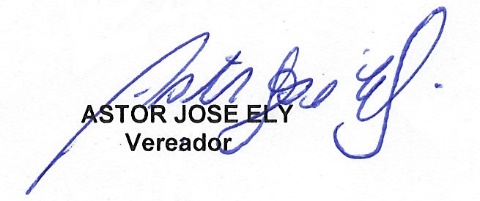 